ПРАЙС-ЛИСТ НА БЛОКИ КЕРАМИЧЕСКИЕ ДЛЯРЕЗИДЕНТОВ РЕСПУБЛИКИ БЕЛАРУСЬот 02 ноября 2022г.                 						  (ФРАНКО-СКЛАД)  Продажная стоимость одного поддона (1300х750 мм) – 18,00 руб. ОАО «Горынский комбинат строительных материалов»225520 Брестская область, Столинский  район, р.п. Речица, ул. Коммунистическая, 96,приёмная – 8 (01655) 65561; отдел сбыта: тел/факс 8 (01655) 65-1-38, 65-1-95.e-mail: gorksm@mail.ru –приёмная; sbgksm1@mail.ru – отдел  сбыта; sngksm1@mail.ru – отдел снабжения.            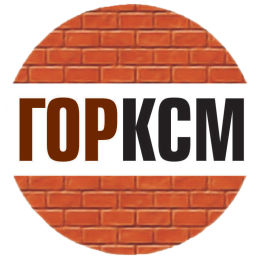 НаименованиеОбразецМаркакирпичаЦена за нат. тыс. шт. с НДС, руб.Цена за одну нат. шт., руб.Цена за 1м³ с НДС, руб. ЦветКол-во в поддоне, шт.Удельнаяэффект.активныхестествен.радионуклидовБк/кгТеплопроводностьВт (М*К)Блок керамический поризованный пустотелый, 250х250х138К=4,423; нат.шт.в 1м³ - 116 нат.шт. 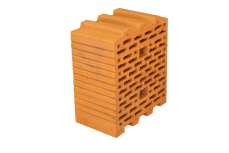 М1501406,381,41162,73Соломенно-желтый104149+/-18Соотв.1 классу0,250Блок керамический поризованный пустотелый, 250х250х138К=4,423; нат.шт.в 1м³ - 116 нат.шт. М1251342,451,34155,33Соломенно-желтый104149+/-18Соотв.1 классу0,250Блок керамический поризованный пустотелый, 250х250х138К=4,423; нат.шт.в 1м³ - 116 нат.шт. М1001278,531,28147,94Соломенно-желтый104149+/-18Соотв.1 классу0,250Блок керамический поризованный пустотелый, 250х250х188К=6,026; нат.шт.в 1м³ - 89 нат.шт.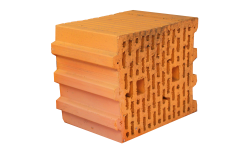 М1501912,201,91162,73Соломенно-желтый75149+/-18Соотв.1 классу0,250Блок керамический поризованный пустотелый, 250х250х188К=6,026; нат.шт.в 1м³ - 89 нат.шт.М1251825,291,83155,33Соломенно-желтый75149+/-18Соотв.1 классу0,250Блок керамический поризованный пустотелый, 250х250х188К=6,026; нат.шт.в 1м³ - 89 нат.шт.М1001738,301,74147,93Соломенно-желтый75149+/-18Соотв.1 классу0,250Блок керамический поризованный пустотелый, 510х120х219К=6,873; нат.шт.в 1м³ - 34 нат.шт.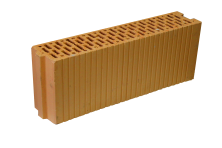 М1001982,771,98147,94Соломенно-желтый64149+/-18Соотв.1 классу0,250Блок керамический поризованный пустотелый, 510х120х219К=6,873; нат.шт.в 1м³ - 34 нат.шт.М751784,431,78133,14Соломенно-желтый64149+/-18Соотв.1 классу0,250Блок керамический поризованный пустотелый, 250х120х138К=2,123; нат.шт.в 1м³ - 242 нат.шт.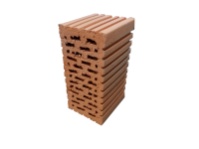 М150673,680,67162,73Соломенно-желтый180149+/-18Соотв.1 классу0,250Блок керамический поризованный пустотелый, 250х120х138К=2,123; нат.шт.в 1м³ - 242 нат.шт.М125643,060,64155,33Соломенно-желтый180149+/-18Соотв.1 классу0,250Блок керамический поризованный пустотелый, 250х120х138К=2,123; нат.шт.в 1м³ - 242 нат.шт.М100612,440,61147,94Соломенно-желтый180149+/-18Соотв.1 классу0,250